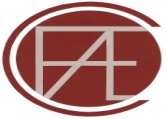 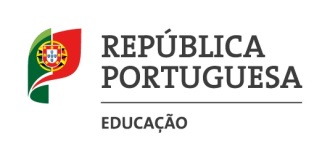 CI      Centro de Formação de Associação de Escolas Coimbra InteriorTelef. 235200405 <> Fax 235208462 <> cfae.coimb.interior@gmail.comEscola Secundária de ArganilAptº 8 / 3304-953 ArganilCONTRATO DE FORMAÇÃOEntre o Centro de Formação de Associação de Escolas Coimbra Interior, com sede no Agrupamento de Escolas de Arganil, NPC 600 084 469, representado pela Diretora do CFAE Coimbra Interior Maria Assumpta Pimenta Dias Coimbra, como primeiro outorgante e ; portador(a) do Cartão de Cidadão n.º , residente em , NIF n.º , NISS nº  como segundo outorgante, é nesta data, celebrado um contrato de formação sujeito às cláusulas seguintes:Primeira: objeto do contratoO Primeiro outorgante obriga-se a proporcionar ao segundo a ação de formação para pessoal docente “XII ENCONTRO(S) CIDADANIA E RESPONSABILIDADE SOCIOAMBIENTAL”, num total de 20 horas com o registo de acreditação CCPFC/ACC-119265/23, concretizada no âmbito do Programa Operacional Capital Humano (PO CH).Segunda: local e horárioA ação referida na cláusula anterior será realizada em sessões online síncronas e assíncronas e uma sessão presencial em Góis, com início no dia 18-03-2023 e términos no dia 20-05-2023, com a calendarização e duração explícitos no seu programa.Terceira: deveres do formandoO segundo outorgante obriga-se a:1. Entregar, nos prazos estabelecidos, toda a documentação exigida pelo CFAE Coimbra Interior para frequência da ação de formação, nomeadamente a respetiva ficha de inscrição;2. Frequentar esta formação de forma assídua e pontual, respeitando o disposto no Regime Jurídico da Formação Contínua de Professores;3. Participar nas atividades e realizar todos os trabalhos inerentes ao processo de avaliação do formando proposto pela formadora;4. Cumprir os prazos estabelecidos para a entrega dos trabalhos realizados no âmbito da ação, designadamente o trabalho /relatório final, sob pena da não obtenção do certificado;5. Colaborar com o CFAE Coimbra Interior na avaliação do processo formativo e no acompanhamento pós formação de avaliação dos resultados, mediante o preenchimento e submissão de questionários a serem solicitados em momentos da realização e impacte da ação de formação;6. Entregar o Boletim Itinerário, até ao dia 5 do mês seguinte ao términus da ação de formação, para pagamento de ajudas de custo referida na cláusula 4 – ponto 1.7. Dar conhecimento escrito ao CFAE Coimbra Interior de eventual desistência da frequência da ação;8. Conhecer e cumprir o Regulamento Interno do CFAE no respeitante aos aspetos relacionados com a frequência de ações de formação.Quarta: direitos do formandoO primeiro outorgante obriga-se a garantir ao segundo outorgante:1. Pagar subsídio de refeição e/ou de transporte, se a ele tiver direito, de acordo com o estipulado na Portaria nº 60-A/2015, de 2 de março, em conformidade com as regras estabelecidas pelo PO CH;2. Ser notificado da avaliação atribuída pela formadora; 3. Receber certificado comprovativo da frequência e aproveitamento na ação de formação;4. Apresentar à Diretora do CFAE Coimbra Interior reclamação sobre a avaliação atribuída, no prazo máximo de 10 dias úteis a partir da notificação, fundamentada exclusivamente com base nos critérios de avaliação da ação de formação frequentada e no desempenho do formando.Quinta: materiais produzidos1. Os materiais/documentação produzidos pelo segundo outorgante no âmbito da ação de formação, poderão ser divulgados por esta entidade, da forma que se entenda conveniente;2. Sem prejuízo do ponto anterior, os formandos poderão utilizar os trabalhos que produziram para os fins tidos por convenientes. Sexta: alterações supervenientes – efeitos1. O plano da ação de formação é para respeitar de acordo com o previamente publicitado. Estão previstas alterações nas situações seguintes: a) Conveniência da formadora e da totalidade dos formandos;b) Impedimento por razões de força maior da formadora; b) Imponderáveis logísticos; c) Razões que se prendam com a gestão da candidatura. 2. Todas as alterações propostas têm que ser previamente submetidas à aprovação da Diretora do CFAE Coimbra Interior. Sétima: dados dos formandos1. O primeiro outorgante garante a estrita confidencialidade no tratamento dos dados pessoais do segundo outorgante.2. A informação disponibilizada não será partilhada com terceiros e será utilizada apenas para os fins diretamente relacionados com o objeto deste contrato.Oitava: duraçãoO presente contrato vigorará pelo período de duração da ação de formação referido na primeira cláusula.Centro de Formação Coimbra Interior,                                     O Primeiro Outorgante                                             O Segundo Outorgante                    ______________________________                         ______________________________    (Maria Assumpta Pimenta Dias Coimbra)  